Во исполнении закона Российской Федерации от 14 января 1993 года № 4292-1 «Об увековечивании памяти погибших при защите Отечества», приказа министерства обороны РФ от 14 октября 2021года № 605 «Об установлении Порядка паспортизации и централизованного учета воинских захоронений»,  в целях повышения эффективности работы по увековечиванию памяти погибших земляков,1.         Утвердить на территории Новосергиевского района Оренбургской области Реестр воинских захоронений погибших при защите Отечества   согласно приложению. 2. Назначить ответственным за ведение реестра отдел культуры администрации Новосергиевского района. 3.         Контроль за исполнением настоящего постановления возложить на заместителя главы администрации Новосергиевского района по социальным вопросам.4. Постановление вступает в силу с после его опубликования на портале НПА муниципальных образований Новосергиевского района Оренбургской области (сетевое издание), novosergievka.org.Глава администрации района                                                              А.Д. Лыков Разослано: Плужновой Л.А., главам сельских поселений района, отделу культуры, орготделу, прокурору.Реестр воинских захоронений, расположенных на территории муниципального образования Новосергиевский район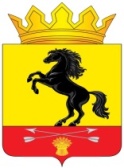                 АДМИНИСТРАЦИЯМУНИЦИПАЛЬНОГО ОБРАЗОВАНИЯ       НОВОСЕРГИЕВСКИЙ РАЙОН         ОРЕНБУРГСКОЙ ОБЛАСТИ                 ПОСТАНОВЛЕНИЕ___28.04.2023______ №  _____307-п___________                  п. НовосергиевкаОб утверждении Реестра воинских захороненийна территории муниципального образования Новосергиевский район Оренбургской области Приложение к постановлению администрации  Новосергиевского района  от 28.04.2023           № 307-п                    № п/пПолное наименование воинского захороненияМесто расположения (полный адрес)Количество захороненныхПаспорт (учетная карточка) (активная ссылка на электронный вид на сайте «Память народа»)Великая Отечественная война 1941-1945гг.Великая Отечественная война 1941-1945гг.Великая Отечественная война 1941-1945гг.Великая Отечественная война 1941-1945гг.1Братская могила, умерших от ран в госпитале с.Покровка в 1943 годуОренбургская область, Новосергиевский район, с.Покровка, сельское кладбище с восточной стороны села10 Паспорт (учетная карточка) https://pamyat-naroda.ru/memorial/burial.php?id=89606422&static_hash=48ea4f0fcedfd9e6201ae092a22a4e84v2 2Могила - Бобылев Иван Николаевич  (1918-1942гг. перезахоронение в 2017г.)Оренбургская область, Новосергиевский район, Новосергиевка, гражданское кладбище1Паспорт (учетная карточка)есть3Могила - Климов Павел Михайлович (1915- 1941гг. перезахоронение в 2017г.)Оренбургская область, Новосергиевский район,  сДедово, сельское кладбище1Паспорт (учетная карточка)естьВоенный конфликт в Демократической республике АфганистанВоенный конфликт в Демократической республике АфганистанВоенный конфликт в Демократической республике АфганистанВоенный конфликт в Демократической республике Афганистан1Могила - Армашов Николай Борисович03.02.1966г.-08.09.1984г.Оренбургская область, Новосергиевский район, с. Лапаз, сельское кладбище1Паспорт(учетная карточка)  https://pamyat-naroda.ru/memorial/burial.php?id=90419798&static_hash=48ea4f0fcedfd9e6201ae092a22a4e84v2 2Могила -Муканов Жандарбек Табулдиевич27.02.1965г.-30.01.1984г.Оренбургская область, Новосергиевский район, с.Судьбодаровка, возле школы1Паспорт(учетная карточка) https://pamyat-naroda.ru/memorial/burial.php?id=89610670&static_hash=48ea4f0fcedfd9e6201ae092a22a4e84v2 Вооруженный конфликт в Чеченской республикеВооруженный конфликт в Чеченской республикеВооруженный конфликт в Чеченской республикеВооруженный конфликт в Чеченской республике1Могила -Жданов Александр Владимирович31.12.1984г.-01.08.2003г.Оренбургская область, Новосергиевский район, Новосергиевка, сельское кладбище1Паспорт(учетная карточка) https://pamyat-naroda.ru/memorial/burial.php?id=89606445&static_hash=48ea4f0fcedfd9e6201ae092a22a4e84v22Могила -Жут Павел Николаевич06.09.1976г.-11.08.1996г. Оренбургская область, Новосергиевский район, Новосергиевка, сельское кладбище1Паспорт (учетная карточка)https://pamyat-naroda.ru/memorial/burial.php?id=89605158&static_hash=48ea4f0fcedfd9e6201ae092a22a4e84v23Могила -Забиров Руслан Яшнурович09.09.1976г. -04.11.1995г.Оренбургская область, Новосергиевский район, Покровка, сельское кладбище1Паспорт (учетная карточка)https://pamyat-naroda.ru/memorial/burial.php?id=90419790&static_hash=48ea4f0fcedfd9e6201ae092a22a4e84v2 сделан новый паспорт от 20.04.2023 взамен ранее оформленного4Могила -Хакимов Алик Хайдарович30.10.1979г.-31.05.2000г.Оренбургская область, Новосергиевский район, Берестовка, сельское кладбище1Паспорт(учетная карточка) https://pamyat-naroda.ru/memorial/burial.php?id=90419794&static_hash=48ea4f0fcedfd9e6201ae092a22a4e84v2 Специальная военная операция на УкраинеСпециальная военная операция на УкраинеСпециальная военная операция на УкраинеСпециальная военная операция на УкраинеМогила – Ихсанов Фарид Газизович30.07.1991-27.02.2022Оренбургская область, Новосергиевский район, п.Ростошь1Паспорт естьМогила- Обрезаненко Дмитрий  Сергеевич14.07.1995-04.03.2022Оренбургская область, Новосергиевский район, с.Судьбодаровка, сельское кладбище1Паспорт естьМогила – Шорников Станислав Александрович28.02.2001г.-08.03.2022г.Оренбургская область, Новосергиевский район, с.Козловка, сельское кладбище1Паспорт естьМогила – Широков Дмитрий Алексеевич05.07.1975г.-22.04.2022г.Оренбургская область, Новосергиевский район, с.Покровка, сельское кладбище1Паспорт естьМогила – Крачковский Иван Иванович25.07.1999-27.06.2022Оренбургская область, Новосергиевский район, п.Новосергиевка, сельское кладбище1Паспорт естьМогила – Язовских Никита Владимирович06.07.1995г.- 26.09.2022г.Оренбургская область, Новосергиевский район, с.Мустаево, сельское кладбище1Паспорт естьМогила – Глод Антон Викторович27.12.1999-29.09.2022Оренбургская область, Новосергиевский район, п.Новосергиевка, сельское кладбище1Паспорт есть